INSCRIÇÕES PARA PARTICIPAÇÃO NO ESPETÁCULO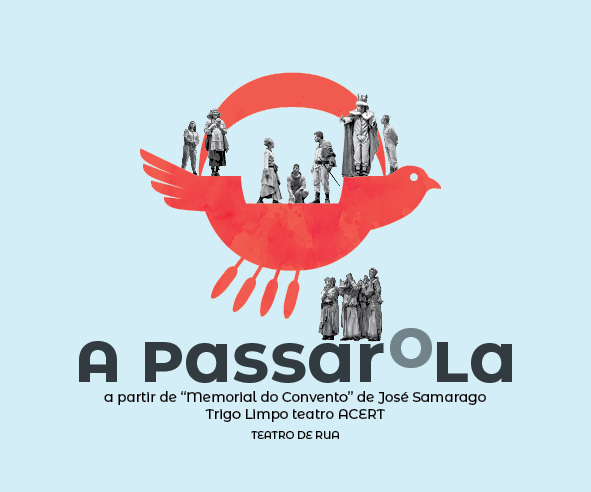 Criação de teatro de rua comunitário com a Passarola como engenho cénico. Adaptação teatral livre baseada no romance Memorial do Convento de José Saramago.Lisboa – 3 de setembro Um espetáculo do Trigo Limpo teatro ACERT Parceria Fundação José SaramagoQuer participar no espetáculo? Basta inscrever-se!Como vai ser?  Irão realizar-se oficinas de formação teatral e ensaios durante cinco dias para que todos se preparem para interpretar os personagens que representarão no espetáculo.Período de ensaios/oficinas de 30 de agosto a 3 de setembro Segundo as disponibilidades, podem inscrever-se em duas modalidades:Opção 1 – Participantes que só podem ensaiar em período pós-laboral – após as 20h.Opção 2 – Participantes que podem ensaiar nos períodos da tarde e noite (15h às 18h e 20h às 23h).Venha viver momentos entusiasmantes que farão deste espetáculo um acontecimento artístico único de envolvimento comunitário.		A PassarolaDestinatários: Maiores de 14 anosOs menores de 18 anos devem trazer a autorização devidamente preenchida e assinada pelo Encarregado de Educação, bem como respetiva cópia do bilhete de identidade.Obrigatório – cópia do bilhete de identidade do participante.O preenchimento desta ficha é obrigatório para a participação no espetáculoReunião geral início de trabalhos: terça-feira, 30 de agosto às 20:30hOficinas de 30 de agosto a 3 de setembro nos horários acima referidos.Espetáculo: sábado, 3 de setembro ►-----------------------------------------------------------------------------------------------------------------------------É obrigatório o preenchimento de todos os campos da ficha de inscrição.AUTORIZAÇÃO(Menores de 18 anos)Eu, _____________________________________________________________  (nome) Encarregado de Educação de ______________________________________________, autorizo o meu (minha) educando(a) a participar nas oficinas de “A Passarola” e respetivo espetáculo.Data ____ / ____ / 2022	      _______________________________________(Assinatura conforme doc. de identificação)Dados Pessoais - AutorizaçãoA ACERT, Associação Cultural e Recreativa de Tondela está empenhada no cumprimento do novo Regulamento Geral de Proteção de Dados, tomando as medidas técnicas e organizativas necessárias ao seu cumprimento de modo a garantir que o tratamento dos seus dados pessoais é lícito, leal, transparente e limitado às ﬁnalidades autorizadas, garantindo também a conﬁdencialidade, integridade e disponibilidade dos mesmos.         ___________________________________________________________, autorizo a ACERT, Associação Cultural e Recreativa de Tondela a tratar os dados pessoais comunicados na ficha de inscrição, no âmbito da participação das oficinas e espetáculo “A passarola” dirigidas pelo Trigo Limpo teatro ACERT, a realizar de 30 de Agosto a 3 de Setembro de 2022 em Lisboa, garantindo a ACERT o cumprimento dos requisitos do novo Regulamento Geral de Proteção de Dados. No caso de não se vir a concretizar esta atividade a ACERT garante o apagamento dos dados pessoais na sua base de dados no prazo de 12 meses.Autorizo igualmente a ACERT a fazer recolhas de imagens fotográficas e em vídeo e divulgação das mesmas para promoção e divulgação desta atividade. Assinatura  _____________________________________________________________Data: ----/-------/2022No caso do inscrito ser menor de 18 anos esta assinatura terá de ser a do encarregado de EducaçãoNomeNomeMoradaMoradaLocalidadeLocalidadeCódigo PostalCódigo PostalContacto TelefónicoData NascimentoData NascimentoIdadeBilhete de Identidade nºEmailEmailDisponibilidade Oficinas               Disponibilidade OficinasDisponibilidade OficinasIndicar opção 1 ou 2 (ver indicações acima) Indicar opção 1 ou 2 (ver indicações acima) Indicar opção 1 ou 2 (ver indicações acima) Indicar opção 1 ou 2 (ver indicações acima) Indicar opção 1 ou 2 (ver indicações acima) Indicar opção 1 ou 2 (ver indicações acima) Indicar opção 1 ou 2 (ver indicações acima) Indicar opção 1 ou 2 (ver indicações acima) Indicar opção 1 ou 2 (ver indicações acima) 